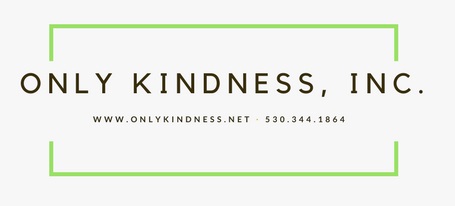 ESG/Rapid Rehousing ProgramGENERAL INFORMATION for Prospective Clients and Service Providers who refer to OK, Inc.This is a Federally funded Grant program for HOMELESS persons	ALL individuals who will be living in the proposed unit and the unit itself must qualify based on specific Income Limits and Fair Market Rents.  IMPORTANT: If you are cooking for yourself, purchasing your own food and responsible for only you and your expenses, even if you live as a roommate with others, you qualify as the Head of your own Household.  If you take possession before you are approved, you become ineligible for funding. We may fund 1st, last month and/or security deposits on housing. We may also help with utility deposits and back payments to clear an account, if needed. This is meant to be a short to medium term (1-9 month) supportive program. We review each case on its own merits and may but are not required to offer additional monthly financial assistance.  As of 1/7/2019 – HUD has not increased the Income Limits, but this is always subject to change.Income LimitsFair Market Rent LimitsHUD recently released new guidelines and El Dorado County Fair Market Rental Limits must be determined by Zip Code.  https://www.huduser.gov/portal/datasets/fmr.htmlPlease call us for information as to whether a particular rental is within Fair Market Rents if you are unable to figure this out.  BY APPOINTMENT ONLYTo schedule an appointment contact us: Phone: 530.344.1864 | Email: info@onlykindness.net| Web: www.onlykindness.net    LATE appointment arrivals will result in rescheduled appointments.REQUIRED DOCUMENTATIONAll required documents must be submitted at the time of the scheduled appointment. Incomplete packages will require scheduling a new appointment. YOU MUST BRING ORIGINAL DOCUMENTS!  Failure to supply sufficient information will result in your appointment being rescheduled.  We will NOT turn your package in for approval without the proper documentation.  DOCUMENTS REQUIRED AT FACE TO FACE APPOINTMENTYou will need to BRING ORIGINAL DOCUMENTS so that we can make copies of:All adults’ driver’s license or I.D.’sAll household members’ social security cardsVerification of all incomeCOURT ORDERED 14-day eviction notice (if applicable) – this is the only way a housed client can qualify for RRH ProspectiveLandlord’s name, mailing address, phone number and fax number (if applicable)Prospective apartment or unit address, unit number, complex name, etc.Lease or rental agreement (must be signed by both Landlord and Tenant to apply for RRH Funds)PLEASE NOTE: Our team will have to come physically inspect the living unit prior to submission for application approval. If you are trying to get into an apartment, please know that we will try to expedite all of our processes but including gathering all documentation with proper signatures and a signed lease takes anywhere from 10 – 15 business days to get funds into a landlord’s hands. THIS IS NOT EMERGENCY SHELTER OR EMERGENCY HOUSING. IT IS Rapid, but not necessarily immediate.Only Kindness, Inc. Rapid Rehousing ProgramTHIS IS NOT EMERGENCY SHELTER OR EMERGENCY HOUSING. IT IS Rapid, but not necessarily immediate.We have 3 Phases of this program:PRE-APPROVAL/Initial Application ProcessThis is a face to face meeting where you and ALL adult household members will be asked to complete our county’s Coordinated Entry Process and Homeless Management Information System. We ask you for homelessness history and enter your data into our online database system for our records. You will be filling out a number of forms to verify eligibility and at this face to face appointment we must receive all documents – including the signed lease to proceed if we are to ask for funding.APPROVAL PHASEONCE APPROVED, we will process our internal paperwork and request the funds to get you into the unit. This can take up to 10 business days. We will contact the landlord and let them know if you’ve been approved.CASE MANAGEMENT PHASEALL RRH funding recipients are encouraged to be ACTIVE PARTICIPANTS in our Case Management Services. These can be, but are not limited to the following:In Home Visits Upon request of Case Manager, generally monthly but more often as neededBudgeting – including a requirement to keep, organize and log all receipts and confer with Case Manager weekly Strict adherence to ALL apartment/complex/unit rulesEvery 90 days we will need updated income information on ALL Household membersYou MUST agree to NOT allow anyone to stay or hang out or otherwise appear to be living at your apartment/unit unless we get them approved by a Landlord. This is the number one cause for RRH clients losing their housing within the first 90 days of occupancy.If you feel you will be unable to meet any of these requirements you are always welcome to come back when you are.~~~~~~~~~~~~~~~~~~~~~~~~~~~~~~~~~~~~~~~~~~~~~~~~~~~~~~~~~~~~~~~~~~~~~~~~~~~~~~~~~~~~~~~~~~~~~~~~	Additional NotesIf you are job hunting – we have a form that you will be required to fill out and deliver to us weekly.If you have applied for but have not yet been awarded SSI, you will have a document that needs to be originally signed by your physician (no copies) – stating your inability to look for work.If you are on SSI – you need to inform SSA of any ongoing funding support as this may affect your benefits. This is the responsibility of the client.There may be a program opportunity to complete a Good Tenant Course.You are expected to be an active part of this program. Failure to participate could result in your being released from the program where no additional ongoing funding or service can be offered.Know that we are here to help you succeed –to prevent loss of housing, to help you relearn, if needed – how to live with others and become sustainable well into the future.For more information, please visit our website at: www.onlykindness.netOnly Kindness, Inc. 530.344.1864 info@onlykindness.net  Fax: 877.282.57351-Person2-Person3-Person4-Person5-Person6-Person7-Person8-Person$16,850($1404/month)$19,250($1604/month)$21,650($1804/month)$25,100($2091/month$29,420($2451/month)$33,740($2811/month)$38,060($3171/month)$42,380($3531/month)